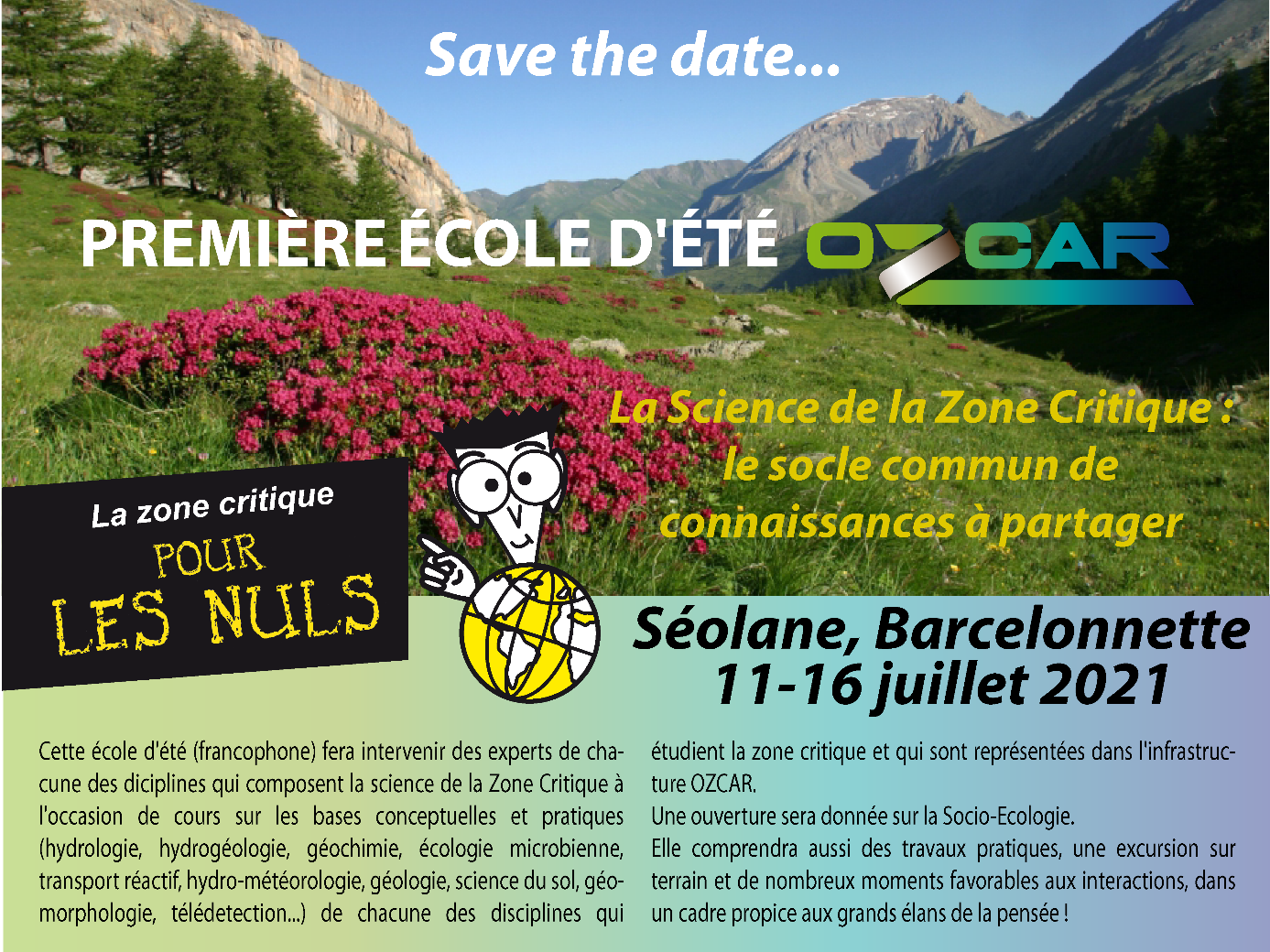 FORMULAIRE DE CANDIDATURE(à compléter et à joindre avec le CV et la lettre de motivation  en un document unique en pdf)PRESENTATION DU/DE LA CANDIDAT-EIdentité du/de la candidateNOM :                                                      Prénom :                                    Date de naissance : Nationalité :                                           Téléphone :                                  Adresse postale :                                  Adresse électronique : Université et Ecole doctorale de rattachementUniversité :                                             ED :                                   Nom et Prénom du/de la directeur- trice de thèse : PRESENTATION DU PROJETTitre de la thèse/projet de recherche :         Résumé (10 lignes maximum, police : Arial, 11)2.3        Attentes vis-à-vis de l’école et motivationsMerci de préparer une lettre de motivation d’une page maximum.